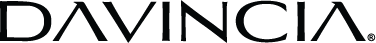 Lien pour le vidéo de la Cure Silwetahttps://youtu.be/PlTIRF6FsUU